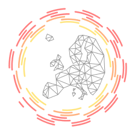 NEUBIAS COST Action CA15124Time frame: May 2018 – April 2019 Application Form (2-3 pages long) Extracts from the COST Vademecum that rules the conditions for attribution of ITC-conference grants:8.1. CONFERENCE GRANTS – ELIGIBILITYThe following eligibility criteria applies:1. Conference Grants are exclusively reserved for PhD students and ECI’s with a primary affiliation in an institution located in an ITC.2. The applicant must make an oral/poster presentation at the conference in question and must be listed in the official event/conference programme. The main subject of the oral presentation / poster presentation / speech at the approved conference must be on the topic of the Action and must acknowledge COST (see Section 9).3. The participation of each applicant must be pre-approved by the Action MC. Attendance at European conferences is preferred. However, conferences held elsewhere can also be considered.(...)8.3 CONFERENCE GRANTS – FINANCIAL SUPPORTA Conference Grant is a fixed financial contribution which takes into consideration the budget request of the applicant and the outcome of the evaluation of the application by the delegated person(s). Conference Grants do not necessarily cover all of the expenses related to participating in a given conference. A Conference Grant is a contribution to the overall travel, accommodation and meal expenses of the selected Grantee.(...)In addition when meal and accommodation expenses are supported by the hosting institution as part of the provisions offered in their conference package, the amount for subsistence afforded to each eligible participant must be deducted from the Grant. Documentary evidence of the conference fee amount must be provided by the applicant and in kind, must be archived by the Grant Holder along with the relevant administrative documents.8.4. APPROVING CONFERENCE GRANTS FOR PAYMENTThe Grantee has 30 calendar days from the end date of the Conference in question to submit a scientific report to the Action Chair (or Vice-Chair if the Action Chair is affiliated to the Grant Holder Institution) and the Action’s Grant Holder.Payment of the Grant is subject to the submitted scientific report being approved by the Action Chair (or Vice-Chair if the Action Chair is affiliated to the Grant Holder Institution). Written approval of the submitted scientific report must be sent to the Grant Holder for archiving purposes.ATTENTION: Conference Grants for Early Career Investigators working in Inclusiveness Target Countries (ITCs)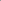 Call 1 - Application FormApplicantApplicantSurname Name 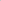 Position / Contract 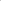 Position / Contract Institution DepartmentPhone e-mail Research group (add website link when available)Research group (add website link when available)Year of obtention of PhD, or start of the doctorate if PhD studentYear of obtention of PhD, or start of the doctorate if PhD studentConference Information Conference Information Name of the conference Name of the conference Organizers and promoting institutions Organizers and promoting institutions Web link of the conferenceWeb link of the conferencePlace of the event (City and Country) Dates (Start and End) Conference description Conference description Justify why the conference is within the scope of NEUBIAS (max 500 char.)Justify why the conference is within the scope of NEUBIAS (max 500 char.)Conference quality evidences when available (H-index, Conference Proceedings Citation Index, Qualis/CORE rank, etc…)Conference quality evidences when available (H-index, Conference Proceedings Citation Index, Qualis/CORE rank, etc…)Will conference proceedings be published or/and indexed? Where?Will conference proceedings be published or/and indexed? Where?Title of the contributionTitle of the contributionContribution’s AuthorsContribution’s AuthorsContribution AbstractContribution AbstractType of contribution/submission (poster, oral communication, invited talk, …)Type of contribution/submission (poster, oral communication, invited talk, …)Relevance of the contribution regarding NEUBIAS objectives, max. 500 char. (specify the relevance of disseminating your work in that particular conference in relation to NEUBIAS goals) Relevance of the contribution regarding NEUBIAS objectives, max. 500 char. (specify the relevance of disseminating your work in that particular conference in relation to NEUBIAS goals) Requested budget (specify in detail the registration fees, foreseen travel expenses and the subsistence costs)Requested budget (specify in detail the registration fees, foreseen travel expenses and the subsistence costs)Other aids requested and / or granted for the same activityOther aids requested and / or granted for the same activityAcknowledgements ☐ I hereby declare that I understand that I am requested to provide a grant report in maximum 30 calendar days after the conference, and before April 20th 2019.☐ I hereby declare that I am requested to contribute to the webtool biii.eu by adding or curating at least one entry.☐ I hereby declare that, in case of being offered a COST ITC grant, I will not use them to cover  the expenses that are supported through other sources, and that I will provide supporting documents in this context if requested by COST.☐ I have uploaded my CV/list of publications (maximum length all together 2 pages)☐ I have uploaded acceptance letter or invitation letter if this applies.If I am awarded an ITC grant but the total amount granted does not match the quantity I requested:☐ I will be able to cover all of the costs not funded by ITC grants.☐ I will not be able to cover all of the costs not funded by ITC grants.To match the funding calendar of NEUBIAS (End of Grant Period 3 on May 1st 2019), all conference reports should be submitted before April 20th, 2019. Failure to submit the requested documentation will cancel the grant. 